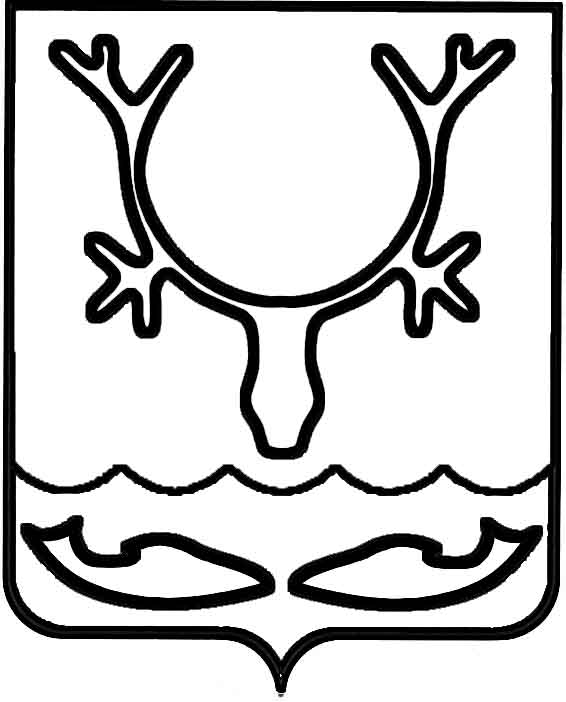 Администрация МО "Городской округ "Город Нарьян-Мар"ПОСТАНОВЛЕНИЕот “____” __________________ № ____________		г. Нарьян-МарОб утверждении Порядка предоставления 
в 2017 году субсидий на возмещение части затрат связанных с предупреждением (тушением) возгораний на полигоне твердых бытовых отходов расположенном 
на территории МО «Городской округ «Город Нарьян-Мар»В соответствии со статьей 78 Бюджетного кодекса РФ, на основании Федерального закона от 06.10.2003 № 131-ФЗ «Об общих принципах организации местного самоуправления в Российской Федерации», статьей 6 Устава 
МО «Городской округ «Город Нарьян-Мар», принятого постановлением Совета городского округа "Город Нарьян-Мар" от 21.12.2005 № 21 Администрация муниципального образования «Городской округ «Город Нарьян-Мар»П О С Т А Н О В Л Я Е Т:1. Утвердить прилагаемый Порядок предоставления в 2017 году субсидии 
на возмещение части затрат связанных с предупреждением (тушением) возгораний 
на полигоне твердых бытовых отходов расположенном на территории МО «Городской округ «Город Нарьян-Мар».2. Постановление вступает в силу со дня его официального опубликования 
и подлежит размещению на официальном сайте муниципального образования «Городской округ «Город Нарьян-Мар» в сети «Интернет».Приложениек постановлению Администрации МО «Городской округ «Город Нарьян-Мар»от 04.08.2017 № 929Порядокпредоставления в 2017 году субсидий на возмещение части затрат связанных с предупреждением (тушением) возгораний на полигоне твердых бытовых отходов расположенном на территории МО «Городской округ «Город Нарьян-Мар»1. Общие положенияПоложение о предоставлении в 2017 году субсидий на возмещение части затрат связанных с предупреждением (тушением) возгораний на полигоне твердых бытовых отходов расположенном на территории МО «Городской округ «Город Нарьян-Мар» определяет категории юридических лиц, индивидуальных предпринимателей, физических лиц – производителей товаров, работ, услуг, имеющих право на получение субсидий на возмещение части затрат связанных 
с предупреждением возгораний на полигоне твердых бытовых отходов расположенном на территории МО «Городской округ «Город Нарьян-Мар», цели, условия, порядок предоставления и возврата субсидий, положения об обязательной проверке соблюдения условий, целей и порядка предоставления субсидий.2. Категории юридических лиц,индивидуальных предпринимателей, физических лиц- производителей товаров, работ, услуг, обладающихправом на получение субсидийПраво на получение субсидий имеют юридические лица (за исключением муниципальных учреждений), индивидуальные предприниматели, физические лица - производители товаров, работ, услуг (далее - получатель субсидии), осуществляющие функции по предупреждению (тушению) возгораний на полигоне твердых бытовых отходов расположенном на территории МО «Городской округ «Город Нарьян-Мар».3. Цели предоставления субсидийСубсидии предоставляются на безвозмездной и безвозвратной основе в целях возмещения части затрат связанных с предупреждением (тушением) возгораний на полигоне твердых бытовых отходов расположенном на территории МО «Городской округ «Город Нарьян-Мар» за счет средств резервного фонда Администрации муниципального образования «Городской округ «Город Нарьян-Мар».4. Условия предоставления субсидий4.1. Условия предоставления субсидий:- осуществление на территории муниципального образования «Городской округ «Город Нарьян-Мар» функций по предупреждению (тушению) возгораний 
на полигоне твердых бытовых отходов расположенном на территории 
МО «Городской округ «Город Нарьян-Мар»; - отсутствие процедуры реорганизации, ликвидации юридического лица, процедуры прекращения физическим лицом деятельности в качестве индивидуального предпринимателя, судебных актов о признании юридического лица, индивидуального предпринимателя, гражданина банкротом и об открытии конкурсного производства, введении внешнего управления;- включение в договор (соглашение) о предоставлении субсидии условия о согласии получателя субсидии на осуществление главным распорядителем бюджетных средств, представившим субсидию, и органами муниципального финансового контроля проверок соблюдения получателем субсидии условий, целей и порядка ее предоставления;- представление документов в соответствии с пунктом 5.1 Положения;- достижение показателя результативности использования субсидии, установленного в Приложении 2 к настоящему Порядку;- исполнение заявителем установленных разделами VI-VII настоящего Порядка обязательств по возврату средств городского бюджета в полном размере или в части (в случае, если заявителю ранее предоставлялась субсидия 
в соответствии с настоящим Порядком).4.2. Заявитель на первое число месяца, предшествующего месяцу, в котором планируется заключение соглашения о предоставлении субсидии, должен соответствовать следующим требованиям:- не являться иностранным юридическим лицом, а также российским юридическим лицом, в уставном (складочном) капитале которого доля участия иностранных юридических лиц, местом регистрации которых является государство или территория, включенная в утверждаемый Министерством финансов Российской Федерации перечень государств и территорий, предоставляющих льготный налоговый режим налогообложения и (или) не предусматривающих раскрытия и предоставления информации при проведении финансовых операций (офшорные зоны) в отношении таких юридических лиц, в совокупности превышает 50 процентов;- не получать средства из бюджетов бюджетной системы в соответствии 
с иными нормативными правовыми актами на цели, указанные в пункте 3 настоящего Порядка.5. Порядок предоставления субсидий5.1. Юридические лица, индивидуальные предприниматели, физические лица, претендующие на получение субсидии, представляют в Администрацию 
МО «Городской округ «Город Нарьян-Мар» следующие заверенные ими документы:- заявление;- копию выписки из единого государственного реестра юридических лиц, выданной не позднее пяти рабочих дней до дня представления документов, указанных в Положении;- копию свидетельства о государственной регистрации (для юридического лица, индивидуального предпринимателя);- копию свидетельства о постановке на учет в налоговом органе 
(для юридического лица, индивидуального предпринимателя, физического лица);- копию паспорта (для физического лица);- копию лицензии на осуществление деятельности в области обращения с отходами I - IV классов опасности.- документы, подтверждающие фактически произведенные расходы, (договоры, счета-фактуры, акты выполненных работ, платежные поручения) иные документы.- заявка-расчет согласно приложению 1 к настоящему Порядку.5.2. Документы, заполняются от руки или машинописным способом. Документы не должны быть заполнены карандашом. Тексты документов должны быть написаны разборчиво. В документах не должно содержаться подчисток, приписок, зачеркнутых слов и иных не оговоренных в них исправлений. Документы не должны иметь повреждений, наличие которых не позволяет однозначно истолковать их содержание.Заявитель несет ответственность за достоверность предоставляемых сведений (документов).5.3. Администрация МО «Городской округ «Город Нарьян-Мар» в течение двадцати рабочих дней со дня получения документов, указанных в пункте 5.1 Положения проводит проверку представленных заявителем документов 
и принимает решение о заключении Соглашения и о предоставлении субсидии или об отказе в заключении Соглашения и предоставлении субсидии.Соглашение заключается в соответствии с типовой формой, установленной Управлением финансов Администрации МО «Городской округ «Город 
Нарьян-Мар»5.4. Основаниями для принятия решения об отказе в предоставлении субсидии являются:- несоответствие заявителя требованиям, установленным пунктом 4.2 настоящего Порядка;- несоблюдение условий предоставления субсидий, установленных пунктом 4.1 настоящего Порядка;- документы, указанные в пункте 5.1 настоящего Порядка, представлены 
не в полном объеме или с нарушением требований, установленных настоящим Порядком;- недостоверность предоставленной получателем информации;- отсутствие средств резервного фонда Администрации МО «Городской округ «Город Нарьян-Мар» в текущем финансовом году.5.5. Размер субсидии определяется на основании заявки-расчета по форме согласно приложению 1 к Положению. 5.6. Перечисление средств субсидии на расчетный или корреспондентский счет заявителя, открытый в кредитной организации, по реквизитам, указанным в Соглашении, осуществляется Администрацией МО «Городской округ «Город Нарьян-Мар» в течение 20 рабочих дней со дня принятия распоряжения о предоставление субсидии на возмещение затрат.6. Порядок возврата субсидий в случае нарушения условий, установленных при их предоставлении6.1. Субсидия подлежит возврату в бюджет муниципального образования «Городской округ «Город Нарьян-Мар» в случае:- наличия недостоверных сведений в документах, представленных получателем субсидии в соответствии с разделом 5 Положения;- неисполнения или ненадлежащего исполнения обязательств по соглашению (договору) о предоставлении субсидии;- нарушения условий предоставления субсидии;- нецелевого использования субсидии, в том числе выявленного 
по результатам последующих контрольных мероприятий;- обнаружения в течение текущего финансового года после предоставления субсидии документов, подтверждающих наличие процедуры реорганизации, ликвидации юридического лица, прекращения физическим лицом деятельности 
в качестве индивидуального предпринимателя, банкротства получателя субсидии.6.2. Возврат в бюджет муниципального образования МО «Городской округ «Город Нарьян-Мар» субсидии производится получателем субсидии на лицевой счет Администрации МО «Городской округ «Город Нарьян-Мар» в течение пяти рабочих дней со дня получения письменного уведомления о возврате субсидии, направленного Администрацией МО «Городской округ «Город Нарьян-Мар»  получателю субсидии заказным письмом с уведомлением о вручении.6.3. При отказе получателя субсидии от добровольного возврата субсидии 
в установленный срок полученные в качестве субсидии средства взыскиваются 
в судебном порядке в соответствии с действующим законодательством Российской Федерации.7. Порядок возврата остатков субсидий7.1. Получатель субсидии возвращает в текущем финансовом году остатки субсидии, не использованные в отчетном финансовом году, в случаях, предусмотренных соглашением (договором) о предоставлении субсидии.7.2. Возврат в бюджет муниципального образования «Городской округ «Город Нарьян-Мар»  остатков субсидии производится получателем субсидии 
на лицевой счет Администрации МО «Городской округ «Город Нарьян-Мар» 
в течение пяти рабочих дней со дня получения письменного уведомления 
о возврате субсидии, направленного Администрацией МО «Городской округ «Город Нарьян-Мар»   получателю субсидии заказным письмом с уведомлением 
о вручении.8. Контроль за соблюдением условий,целей и порядка предоставления субсидийАдминистрация МО «Городской округ «Город Нарьян-Мар» и органы муниципального финансового контроля осуществляют обязательную проверку соблюдения условий, целей и порядка предоставления субсидий в установленном порядке.Приложение 1к Порядку предоставления в 2017 году субсидий на возмещение части затрат связанных с предупреждением (тушением) возгораний на полигоне твердых бытовых отходов расположенном на территории 
МО «Городской округ «Город Нарьян-Мар»Заявка-расчетпредоставления субсидии на финансовое возмещение затратза __________ 20__ года_____________________________________________________(наименование заявителя)Руководитель организации/представитель по доверенности  ___________  ____________________________                                                                                      (подпись)                           (расшифровка подписи)М.П. (при наличии)Главный бухгалтер                        ___________  _____________________________                                                                                       (подпись)                             (расшифровка подписи)"___"_________ 201__ г.Приложение 2к Порядку предоставления в 2017 году субсидий на возмещение части затрат связанных с предупреждением (тушением) возгораний на полигоне твердых бытовых отходов расположенном на территории МО «Городской округ «Город Нарьян-Мар»ОТЧЕТо достижении значений показателя результативностипо состоянию на __ __________ 20__ года_________________________________________________________(наименование заявителя)Периодичность: ______________________Руководитель организации/представитель по доверенности  ___________  ____________________________                                                                                      (подпись)                           (расшифровка подписи)М.П. (при наличии)Главный бухгалтер                        ___________  _____________________________                                                                                       (подпись)                             (расшифровка подписи)"___"_________ 201__ г.0408.2017929И.о. главы МО "Городской округ "Город Нарьян-Мар" Д.В. АнохинДоговор оказания услуг (работ) (иной документ, являющийся основанием для принятия расходов (№, дата)Счет-фактура (№, дата)Акт выполненных работ (№, дата)Сумма, руб. коп.Оплачено получателем (№ п/п, дата, сумма), руб. коп.Сумма субсидии, руб.23456N п/пНаименование показателяЕдиница измерения по ОКЕИЕдиница измерения по ОКЕИПлановое значение показателяДостигнутое значение показателя по состоянию на отчетную датуПричина отклоненияN п/пНаименование показателяНаименованиеКодПлановое значение показателяДостигнутое значение показателя по состоянию на отчетную датуПричина отклонения12345671Мероприятия по предупреждению (тушению) возгораний на полигоне твердых бытовых отходов расположенном на территории МО «Городской округ «Город Нарьян-Мар»единица6421